Konsorcjum Firm :Przedsiębiorstwo Usług Komunalnych van Gansewinkel Kraków Spółka z o.o.  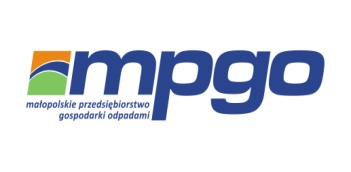 A.S.A. EKO Polska Sp. z o.o.Małopolskie Przedsiębiorstwo Gospodarki Odpadami Sp. z o.o.Sita Małopolska Sp. z o.o.Informujemy, iż nastąpiła zmiana operatora odbierającego odpady komunalne i segregowane z Państwa nieruchomości. Poniżej przedstawiamy harmonogram, zgodnie  z którym będą odbierane odpady od 01.08.2013 r.Operator:    		Małopolskie Przedsiębiorstwo Gospodarki Odpadami Sp. z o.o.Biuro Obsługi Klienta,  Dział Logistykiul. Nowohucka 1, 31-580 Krakówtel: 12 34 00 421, 12 34 00 404;  fax: 12 34 00 422mail: mpgo@mpgo.krakow.plwww.mpgo.krakow.plHARMONOGRAM odbioru odpadów komunalnych oraz selektywnie zebranych na 2013 rokdot. zabudowy jednorodzinnej– sektor 3Swoszowice*Odbiór odpadów komunalnych:od  7 sierpnia  (środa) i następnie co 2 tygodnie (21.08, 04.09, 18.09 itd.)*ul: Myślenicka 68 i od 95, Krzyżańskiego,  Stepowa do nr 15 A, Podgórki, Miarowa, Tuchowska, Siarczanogórska, Grawerska, Moczydło, Siarczki, Sawiczewskich, Droga Rokadowa, Niebieska za obwodnicą, Harcerzy Krakowskich, Hellera, Gąsiorowskiego, Blacharska, Rytownicza, Sztaudyngera, Osterwy, Malinowskiego, Wyżynna od nr 14, Gruszczyńskiego, Żelazowskiego, Lande, od  8 sierpnia  (czwartek) i następnie co 2 tygodnie (22.08, 05.09, 19.09 itd.)*ul: Korczyńskiego, Landaua, Herbowa, Bochenka, Mirtowa, Wróblowicka, Kajzera, Dróżka, Bogdanowskiego, Niewodniczańskiego, Chrzanowskiego, Grzepskiego, Aleksandrowicza, Gilowa, Kuryłowicza, Krzemieniecka, Gdowska, Gombrowicza, Drużbackiej, Berdyczkowska, Schonborna, Matematyków Krakowskich, Szarskiego *w przypadku, gdy w dniu wywozu przypada dzień ustawowo wolny, wywóz nastąpi w dniu następnym*Na terenie Swoszowic do wielu nieruchomości nie może dojechać duży samochód odbierający odpady (trudne wjazdy, wąskie ulice). Odpady z tych nieruchomości będę odbierane w innym terminie, o czym zostaną Państwo powiadomieni osobną ulotką roznoszoną przez naszych pracowników. Harmonogram odbioru odpadów segregowanych (szkło, plastik, papier)tzw. żółty worek (odbiór raz w miesiącu)   * IV poniedziałek- każdy czwarty poniedziałek miesiąca,       IV wtorek- każdy czwarty wtorek miesiąca,  itd. Ważna informacja:Odpady komunalne oraz surowce wtórne powinny być wystawione przed posesję najpóźniej do godziny 6:30 w dniu odbioru. Worki z odpadami gromadzonymi selektywnie (żółty worek)  prosimy wystawiać po całkowitym wypełnieniu – zawiązane. Odpadów nie odbieramy z terenu posesji.Zgodnie z art. 8 ust. 1 Uchwały Nr LXIII/917/12 Rady Miasta Krakowa z dnia 19 grudnia 2012 r. w sprawie Regulaminu utrzymania czystości i porządku na terenie Gminy Miejskiej Kraków: „Właściciel nieruchomości jest zobowiązany umieścić pojemniki wypełnione odpadami w miejscu wyodrębnionym, dostępnym dla pracowników podmiotu odbierającego odpady komunalne bez konieczności otwierania wejścia na teren nieruchomości lub gdy takiej możliwości nie ma, należy wystawiać je w dniu odbioru na chodnik lub ciąg pieszo-jezdny przed wejściem na teren nieruchomości. Dopuszcza się także, za zgodą właściciela nieruchomości, wjazd na teren nieruchomości pojazdów podmiotu odbierającego odpady komunalne w celu odbioru odpadów zgromadzonych w pojemnikach. Wyniesienie pojemników z terenu nieruchomości stanowi usługę dodatkową w rozumieniu art. 6r ust. 4 ustawy.” (red. ustawa z dnia 13 września 1996 r. o utrzymaniu czystości i porządku w gminach ( Dz. U. z 2012 r. poz. 391, z późn. zm.)    w przypadku pytań lub wątpliwości, prosimy o kontakt telefoniczny lub mailowySektor 3:   691 400 933bok@mpgo.krakow.plIV poniedziałek*Zakopiańska, (numery NIEPARZYSTE do nr 145 domki jednorodzinne), Sielska, Żywiecka, Benedykta Cesarza, Druhny Hanki, KS. Karabuły, Łuczyńskiego, Solvaya Ernesta, Szczerbińskiego, Tadeusz Starca, Zagrodzkiego, ZiobrowskiegoIV wtorekChłodna, Dekarzy, Falowa, Gajowa, Goplany, Huculska, Irysowa, Jagodowa, Jeleniogórska, Kępna, Kościuszkowców, Kowalska, Krochmalniki, Ludwisarzy, Łukasińskiego, Micińskiego, Micińskiego – boczna, Miła, Młynowa, Modra, Montwiłła Mireckiego, Na Zrębie, Niecała, Niemcewicza, Nowogrodzka, Okrzei, Orzechowa, Piaseckiego, Rynek Fałęcki, Światowida, Tęczowa, Tokarska, Turonia, Zaborze, Zbrojarzy, Zdunów, Podhalańska, Ruczaj, StrąkowaIV środaBochnaka, Bogdanowskiego, Dróżka, Gorczyna, Iwonicka, Kotowskiego, Lecznicza, Mirtowa, Moczydło, Nałęczowska, Siarczanogórska, Siarczki, Stawisko, Wróblowicka, Żelazowskiego, Szarskiego, Gruszczyńskiego, Niewodniczańskiego ( od nr 43 i 46 do końca ulicy), Wyżynna, Siarczki, Michalika, Jar, Morozewicza, Ks. Kajzera, Familijna, Parafialna,Kenara, Geologów, Golkowicka, Wyrwa, Na pokusie od Orszańskiej, Sawiczewskich, MalinowskiegoIV czwartekBarycka, Bełzy, Berdyczkowska, Do luboni, Droga Rakadowa, Gąsiorowskiego, Hallera, Harcerzy Krakowskich, Hoborskiego, Koszutki, Kukiełek Golkowickich, Kuryłowicza, Miarowa, Osterwy, Podgórki, Rytowinicza, Schonberna, Soboniowicka, Stepowa, szczegów, Sztaudyngera, Tuchowska, Szczawnicka, Niebieska, Zdrojowa, Orszańska IV piątekAleksandrowicza, Chrzanowskiego, Gołąba, grzepskiego, Landaua, Matematyków Krakowskich, Drużbackiej, Jarockiego, Na Obrytki, Pajdaka, Chanieckiej, Krzemieniecka, Zbydniowicka, Lei, Krzyżanowskiego, Herbowa